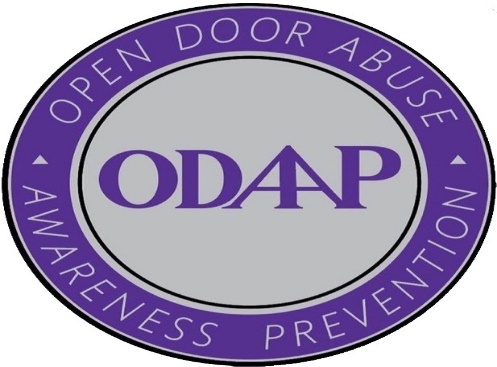 OPEN DOOR ABUSE AWARENESS REVENTIONWHAT TO BRING WITH YOU TO FOOTBALL CAMPESSENTIAL SUPPLIESMANDATORY – FACE MASK – Have it with you just in caseToothbrush, toothpaste, and mouthwashSoap, Washcloth & TowelShower ShoesDeodorant & Lotion Shampoobrush & combSheet Set, Pillow, Blanket, or a sleeping bagPajamas, OR t-shirt and shorts, slippers, or slidesComfortable clothing, sneaks, jacket or hoody if deemed necessaryRequired clothing If a dress code is required to go for dinner off propertyUmbrella (optional)- suggest checking the weather prior to attending camp Bug Spray, Allergy MedicationHand sanitizer, Lysol WipesLysol or some type of disinfect sprayWater shoes and swim trunks Extra towel (optional) if you decide to go swimming Coaches:  Please feel free to add to this list if you need to